Исх. № 08/______ от 17.09.2012г.Организатору торгов:ИП Очаев Д.Б.								Заявителю: ООО «Авангард»УВЕДОМЛЕНИЕ № 08/223617.09.2012г.											     г. Элиста	В Управление ФАС по Республике Калмыкия 17.09.2012г. поступила жалоба от Общества с ограниченной ответственностью «Авангард» (далее – ООО «Авангард») на действия организатора торгов Индивидуального предпринимателя Очаева Джиргал Борисовича при проведении открытого аукциона с открытой формой подачи ценовых предложений – Продажа имущества МУП «Аварийно-жилищно-коммунальная служба».	Согласно жалобе заявителя следует, что Протоколом заседания комиссии № 1 по определению участников торговой процедуры «Аукцион продавца № 1064610» от 10.09.2012г заявка ООО «Авангард» была отклонена организатором торгов по причине – оформление представленных документов, не соответствует требованиям действующего законодательства, при этом не указано, какой именно из документов не соответствует.	ООО «Авангард» считает, что представленная нами заявка полностью соответствует требованиям действующего законодательства.	К участию в аукционе допущена заявка претендента Мукабенова Мергена Васильевича (РК, г. Элиста, ул. Интернациональная, д. 30).	Однако, указанной улицы на территории г. Элисты нет.	В соответствии с пп. 2 п. 5.3 Приказа Министерства экономического развития Российской Федерации от 15.02.2010г № 54 «Об утверждении порядка проведения открытых торгов в электронной форме при продаже имущества (предприятия) должников в ходе процедур, применяемых в деле о банкротстве, требования к электронным площадкам и операторам электронных площадок при проведении открытых торгов в электронной форме при продаже имущества (предприятия) должников в ходе процедур, применяемых в деле о банкротстве, а также порядка подтверждения соответствия электронных площадок и операторов электронных площадок установленным требованиям» такая заявка подлежит отклонению, в связи с недостоверностью представленных сведений.	На основании вышеизложенного, ООО «Авангард» просит признать незаконными действия организатора торгов, в части отклонения заявки ООО «Авангард», отменить результаты открытого аукциона по продаже имущества МУП «Аварийно-жилищно-коммунальная служба», выдать предписание об устранении нарушений.В соответствии с частью 11 статьи 18.1 Федерального закона "О защите конкуренции" Управление ФАС по Республике Калмыкия,ОПРЕДЕЛИЛОНазначить рассмотрение жалобы по существу на 19.09.2012г. в 10 часов 30 минут по адресу Республика Калмыкия, г. Элиста, ул. Ленина, 255 А, 7 этаж, каб. 713.В соответствии с частью 12 статьи 18.1 Федерального закона "О защите конкуренции" "Организатор торгов, оператор электронной площадки, конкурсная или аукционная комиссия, действия (бездействия) которых обжалуются, в течение одного рабочего дня с момента получения уведомления обязаны известить лиц, подавших заявки на участие в торгах, о факте поступления жалобы, ее содержании, месте и времени ее рассмотрения".	В соответствии с частью 13 статьи 18.1 Федерального закона "О защите конкуренции" "Организатор торгов, оператор электронной площадки, конкурсная или аукционная комиссия, заявитель, а также лица, подавшие заявки на участие в торгах, вправе направить в антимонопольный орган возражения на жалобу или дополнения к ней и участвовать в рассмотрении лично или через своих представителей. Возражение на жалобу направляется в антимонопольный орган не позднее чем за два рабочих дня до дня рассмотрения жалобы".В соответствии с частью 15 статьи 18.1 Федерального закона "О защите конкуренции" Организатору торгов (ИП Очаева Джиргал Борисовича) до начала рассмотрения жалобы по существу представить в Управление ФАС по Республике Калмыкия следующие документы (надлежащим образом заверенные копии): - извещение о об открытом аукционе, документацию об открытом аукционе, изменения, внесенные в документацию, заявки на участие в аукционе, протокола составленные в ходе проведения аукциона, иные документы и сведения, составленные в ходе организации и проведения аукциона, в том числе документ (постановление, распоряжение, иной акт) о создании комиссии по проведению аукциона, положение о такой комиссии, письменные объяснения по факту, послужившему основанием для подачи указанной жалобы (в случае, если представить информацию невозможно, в сопроводительном письме указать причины).В соответствии с частью 11 статьи 18.1 Федерального закона «О защите конкуренции» Управление Федеральной антимонопольной службы по Республике Калмыки приостанавливает торги до рассмотрения жалобы по существу. Организатор торгов не вправе заключить договор до рассмотрения жалобы по существу. Срок, установленный для заключения договора, подлежит продлению на срок рассмотрения жалобы по существу. Информация о поступлении жалобы размещена на официальном сайте Управления Федеральной антимонопольной службы по Республике Калмыкия kalmykia.f.isfb.ru.Руководитель Управления								М.В. СангаджиеваПримечание:В соответствии с частью 5 статьи 19.8 Кодекса об административных правонарушения Российской Федерации «Непредставление в федеральный антимонопольный орган, его территориальный орган сведений (информации), предусмотренных антимонопольным законодательством Российской Федерации, в том числе непредставление сведений (информации) по требованию указанных органов, за исключением случаев, предусмотренных частями 3 и 4 настоящей статьи, а равно представление в федеральный антимонопольный орган, его территориальный орган заведомо недостоверных сведений (информации) -влечет наложение административного штрафа на граждан в размере от одной тысячи пятисот до двух тысяч пятисот рублей; на должностных лиц - от десяти тысяч до пятнадцати тысяч рублей; на юридических лиц - от трехсот тысяч до пятисот тысяч рублей».ФЕДЕРАЛЬНАЯАНТИМОНОПОЛЬНАЯ СЛУЖБАУПРАВЛЕНИЕФедеральной антимонопольной службыпо Республике Калмыкияул. Ленина, д.255 «а», г. Элиста, 358000тел./факс.:(84722) 4-13-33e-mail: to08@fas.gov.ru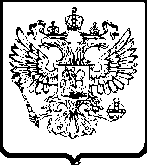 ФЕДЕРАЛЬНАНТИМОНОПОЛЬН ЦЕРГЛЛТФедеральн антимонопольн цергллтинХальмг ТаңhчарҮҮЛДДГ ЗАЛЛТЛенина.уульнц, 255-«а» гер, Элст балhсн, 358000тел/факс: (84722) 4-13-33e-mail: to08@fas.gov.ru